UČNI SKLOP: Življenjepis in pripoved o življenju osebe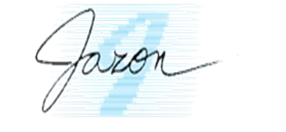 Tema: Ločno in stopnjevalno priredjeNameni učenjaVsebine oz. cilji, ki jih obravnavamo v tem sklopu, so različno zahtevni:z rdečo barvo so označene vsebine oz. cilji nižje ravni zahtevnosti,z modro so označene vsebine oz. cilji temeljne ravni zahtevnosti,z zeleno pa vsebine oz. cilji višje ravni zahtevnosti.V tem učnem sklopu boš obravnaval/a naslednje vsebine oz. cilje: Samostojno preberem neumetnostno besedilo. Določim njegov namen ter utemeljim, po čem sem ga prepoznal/a.Določim okoliščine nastanka besedila in povem, iz katerih prvin besedila sem jih prepoznal.Obnovim prebrano besedilo.Predstavim jezikovne značilnosti prebranega besedila.V zvezi dveh enostavčnih povedi prepoznam pomensko razmerje med povedma (stopnjevanost in izbirnost) in ga izrazim z ustreznimi vezniki. Samostojno napišem besedilo, v katerem uporabim pridobljeno znanje o ločnem in stopnjevalnem priredju.Glede na povratno informacijo učitelja ali sošolca načrtujem, kako bi svoje besedilo izboljšal.V svojem besedilu prepoznam skladenjske napake in neustreznosti ter jih odpravim; pri tem si po potrebi pomagam z raznimi jezikovnimi svetovalnicami ter s slovničnimi priročniki v knjižni in elektronski obliki.Prepoznam in ovrednotim učinek pridobljenega procesnega in vsebinskega znanja, ki sem ga pridobil/a pri branju besedila. Prepoznam in ovrednotim učinek pridobljenega procesnega in vsebinskega znanja, ki sem ga pridobil/a pri pisanju besedila z uporabo pridobljenega znanja o ločnem in stopnjevalnem priredju.Pri reševanju nalog izboljšujem svoje praktično obvladanje slovnice in pravopisa.Razumem navedene strokovne izraze: veznik, vezniška beseda, priredno zložena poved, stopnjevalno priredje, ločno priredje. Svoje razumevanje jezikoslovnih izrazov ponazorim s primeri iz obravnavanega besedila.Prepoznam, primerjam in poimenujem podobnosti in razlike v izražanju obravnavanih pomenskih razmerij med tujimi jeziki, ki se jih učim, ter slovenščino.Navodila za delo za učenca/učenko1. Preverjanje predznanjaReši naloge za ugotavljanje predznanja v i-učbeniku na povezavi https://eucbeniki.sio.si/slo9/2847/index.html na strani 175.2. Samostojno učenje (branje besedila)Nato preberi besedilo na povezavi https://eucbeniki.sio.si/slo9/2847/index1.html na str. 176.3. Samostojno učenje (razumevanje, razčlenjevanje in vrednotenje posameznih prvin besedila)4. Samostojno učenje(uporaba bralnih učnih strategij po reševanju nalog)Reši vse naloge, ki so povezane z odlomkom, in jih najdeš na povezavah https://eucbeniki.sio.si/slo9/2847/index1.html,https://eucbeniki.sio.si/slo9/2847/index2.html inhttps://eucbeniki.sio.si/slo9/2847/index3.htmlna str. 176ꟷ178.Naloge so zasnovane tako, da lahko pravilnost svojih odgovorov preverjaš sproti.3. Samostojno učenje (razumevanje, razčlenjevanje in vrednotenje posameznih prvin besedila)4. Samostojno učenje(uporaba bralnih učnih strategij po reševanju nalog)Po reševanju nalog v i-učbeniku si v zvezek za slovenščino napiši povzetek bistvenih vsebin te snovi (npr. v obliki miselnega vzorca, preglednice, po opornih točkah ipd.); pomagaj si s povezavo https://eucbeniki.sio.si/slo9/2847/index4.html  na str. 179.Ko rešiš naloge, v zvezek najprej napiši naslov Ločno razmerje/priredje. Napiši ali prepiši 1 poved, v kateri je izražena izbira med dvema možnostma (npr. Ali boš pospravil sobo ali pa boš obesil perilo.) Nato dopiši, kaj je značilno za ločno razmerje (zapis spodaj):Za ločno razmerje je značilna izbira med dvema možnostma. Kadar je izbira izražena v stavkih, govorimo o ločnem priredju.Dopolni še z naslednjimi podatki:Veznik:Vejica: DA     NENato napiši še naslov Stopnjevalno razmerje/priredje. Tudi tukaj najprej napiši ali prepiši 1 poved, v kateri je izražena izrazitost, nepričakovanost ali poudarjenost (npr. Vojaki nimajo niti enakih obraznih potez niti enake opreme./Peter ni le igral na kitaro, temveč je zraven tudi pel.) Nato dopiši, kaj je značilno za stopnjevalno razmerje (zapis spodaj):V stopnjevalnem razmerju drugi del izraža nepričakovanost ali poudarjenost. Če sta povezana dva stavka, govorimo o stopnjevalnem priredju.Dopolni še z naslednjimi podatki:Veznik:Vejica: DA     NENato povzetek skeniraj in ga oddaj v tisto spletno učno okolje, za katerega sta se dogovorila z učiteljem/učiteljico slovenščine.5. Samostojno učenje(pisno sporočanje za poglabljanje razumevanja obravnavanih vsebin)Napiši besedilo, v katerem uporabiš pridobljeno znanje o ločnem in stopnjevalnem priredje. Namige najdeš v 13. nalogi na povezavi https://eucbeniki.sio.si/slo9/2874/index7.html na str. 182.Nato svoj sestavek oddaj v tisto spletno učno okolje, za katerega sta se dogovorila z učiteljem/učiteljico slovenščine.6. Preverjanje znanjaPo obravnavani učni snovi tega učnega sklopa preveri svoje znanje tako, da rešiš še naloge v  razdelku Preverjanje znanja.Naloge so zasnovane tako, da lahko pravilnost svojih odgovorov preverjaš sproti.7. Samovrednotenje in načrtovanje učenja za izboljšanje učnih dosežkovPo obravnavani učni snovi tega učnega sklopa presodi, kako ti je šlo: reši razdelek Samovrednotenje znanja (semafor). Po potrebi načrtuj, katero znanje bi rad izboljšal/a, in kako. Tudi ta dokument oddaj v tisto spletno učno okolje, za katerega sta se dogovorila z učiteljem/učiteljico slovenščine. 